Конспект занятия по речевому развитию для детей младшего дошкольного возраста по теме: « Путешествие по сказке «Теремок»Воспитатель МАДОУ ЦРР № 8 г. Курганинска Бганцова Екатерина СергеевнаЦель: развитие у детей познавательной речевой активности.Задачи: расширять словарный запас детей; учить правильно произносить гласные звуки в звукоподражаниях, ориентироваться на окончание глагола в прошедшем времени при согласовании его с существительным ; обогатить представления детей о диких животных; развивать речевой слух, побуждать детей четко и правильно отвечать на вопросы воспитателя; воспитывать интерес к русскому народному творчеству и родному языку на примере русской народной сказки «Теремок».Предварительная работа: чтение сказки «Теремок», рассматривание персонажей-игрушек, иллюстраций к сказке, просмотр мультфильма «Теремок»; рассматривание тематического альбома «Дикие животные», организация дидактических игр «Кто в домике живет ?», «Чей голос ?», «Назови правильно детенышей (детёныша) диких животных».Материалы и оборудование : снег (белый синтепон); ёжик (мягкая игрушка); мешочек; резиновые игрушки для каждого ребенка: мышка, лягушка ,зайчик, лисичка, волк, мишка; мешочки с песком, канат, лавочка; фигурки животных, ёлок, деревьев, домик ( из настольного театра), домик из фанеры по росту детей; шапочки (вязанные по сказке «Теремок»);  листы бумаги (1/2 листа) с нарисованным на  них свечой  силуэтом теремка; гуашь (разведённая в специальных емкостях); кисточки; салфетки.Ход образовательной ситуацииВоспитатель привлекает внимание детей.Воспитатель. Дети хотите встретится сегодня со сказкой?
Дети соглашаются.Воспитатель. Хорошо, но чтобы попасть в сказку, нужно быть ловкими и сильными. Приглашаю вас вместе потренироваться.Пальчиковая гимнастика «Ёжик». Воспитатель проговаривает слова а, дети повторяют и выполняют соответствующие движения.Добрый ёжик, добрый ёж,На клубочек он похож,У ежа иголкиОчень -очень колкие.Ёжик, ёжик - чудачок ,Где ты прячешься, дружок?Покажи иголкиОчень-очень колкие.Воспитатель обращает внимание на стол со снегом (синтепон). Приглашает посмотреть, что там?Воспитатель. Дети, посмотрите, кажется ,что в сугробе кто-то шевелится?Незаметно для детей достаёт игрушку ёжика.Воспитатель, обращаясь к игрушке. Ёжик, как ты тут оказался?Ёжик (голосом воспитателя).Услышал, что кто-то в лесу обо мне говорит и решил выйти из своей норки.Воспитатель. Ребята, узнаем у ёжика, почему он такой колючий?Дети задают вопрос ёжику, а воспитатель читает отрывок стихотворения Б. Заходера:-Что ж ты, ёж, такой колючий?-Это я на всякий случай,Знаешь, кто мои соседи?Лисы, волки и медведи!Воспитатель. Ёжик, а где живут твои соседи?Ёжик. Они живут в сказочном лесу (показывает на стол где стоит домик). Воспитатель. Ой, ребята! И как же нам попасть в сказочный лес?Ёжик. Я вам помогу! Нужно пройти по бревну, перепрыгнуть через ручей, пройти по кочкам.Дети проходят по лавочке, перешагивают  через мешочки с песком, перепрыгивают канат и останавливаются у стола.Воспитатель. Вот мы и пришли в лес. Дети, как вы думаете, что это? (показывает домик)Дети. Домик.Воспитатель. Как называется такой необычный домик?Дети. Теремок (если затрудняются воспитатель помогает).Воспитатель проговаривает слова несколько раз, активно вовлекая детей в речевую деятельность.Стоит в поле теремок.Из трубы идёт дымок.«Бы-бы-бы»-Идёт дым из трубы.Воспитатель. Где стоит теремок? (выслушивает ответы детей).Правильно, теремок стоит в лесу, где живут разные звери. Ёжик, расскажи, какие звери живут в лесу?Ёжик. Я подарю вам этот мешочек, и в нем вы найдёте ответ на свой вопрос. А мне пора уходить  (воспитатель прячет ёжика)Воспитатель. Дети, посмотрим, что в мешочке? (достаёт мышку)Посмотрите, в лесу живёт мышка-норушка. Какую песенку она поёт?Дети. Пи-пи-пи (воспитатель предлагает побегать по кругу, тихо попискивая)Воспитатель:-(вытаскивает лягушку). Ещё в лесу живёт лягушка-квакушка. Как она квакает?Дети. Ква-ква-ква (показывают как скачет  и квакает лягушка)-(достаёт зайчика и просит показать какие у зайчика ушки). Жил в лесу и зайчик- побегайчик .-(достаёт лисичку и просит показать как она бегает). Лисичка-сестричка живёт в лесу.-(достаёт волчка) Жил волчок - серый бочок. Дети как воет волчок?Дети. У-у-у-у!-(достаёт медведя) А ещё в лесу живет медведь косолапый.(дети показывают как рычит медведь)Воспитатель. У нас живет мышка-норушка, лягушка-квакушка, зайчик-побегайчик, лисичка-сестричка ,волчок-серый бочок, мишка-косолапый. Вы догадались в какой сказке они живут?Дети. Они живут в сказке «Теремок» (если затрудняются воспитатель помогает).Воспитатель. Дети, я предлагаю всем вместе рассказать сказку « Теремок».Дети. Давайте (воспитатель по выбору детей помогает надеть вязаные шапочки и обращает внимание на домик из фанеры)Воспитатель. Стоит в лесу теремок. Прибежала мышка-норушка (ребёнок в шапочке мышки подходит к теремку - детей может быть несколько).Дети. Тук-тук! Кто в теремочке живет?Воспитатель. Никто не живет. И стала мышка жить. Прискакала лягушка-квакушка.Дети. Ква-ква-ква! Кто в теремочке живёт? Пустите меня в дом!Дети (мышки). Иди!Воспитатель произносит текст сказки, а дети говорят от лица своих персонажей.Бежит мимо зайчик-побегайчик. Остановился и спрашивает:— Терем-теремок! Кто в тереме живет?— Я, мышка-норушка!— Я, лягушка-квакушка!— А ты кто?— А я зайчик-побегайчик.— Иди к нам жить! 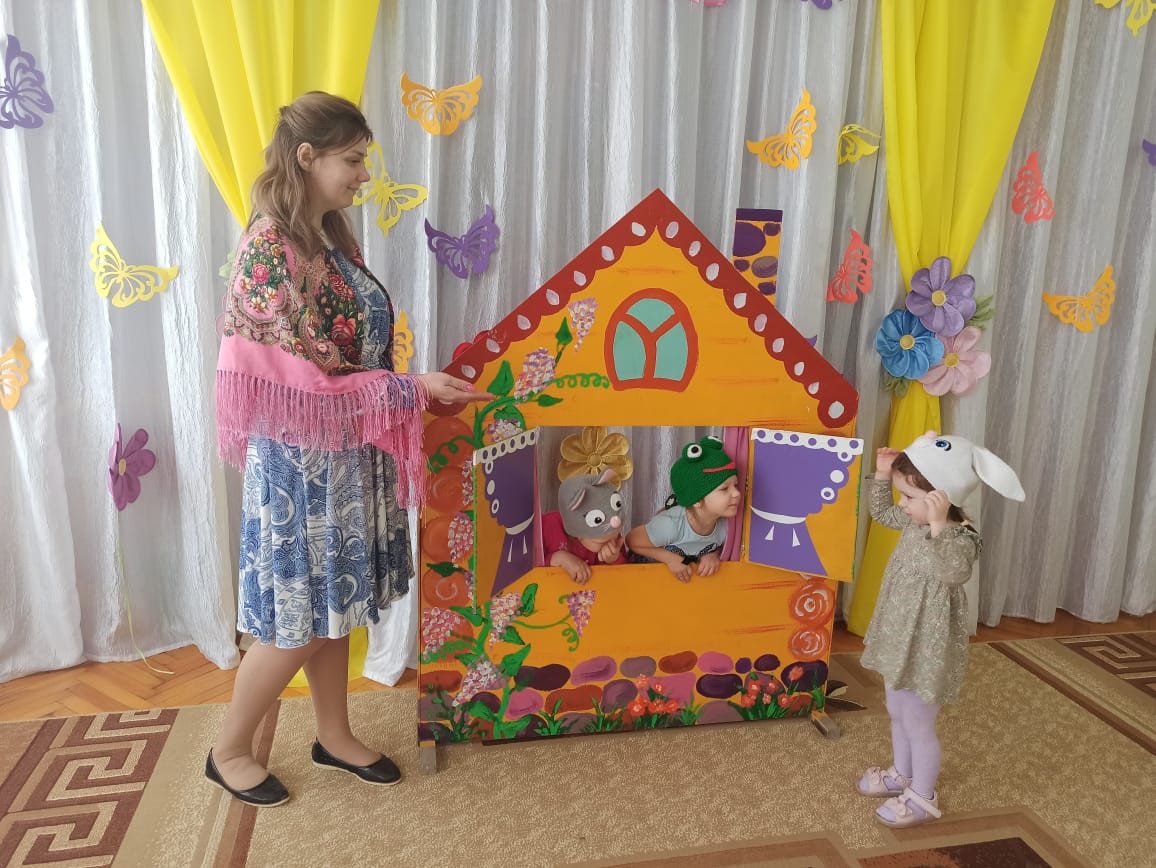 Заяц скок в теремок! Стали они втроем жить.Идет мимо лисичка-сестричка. Постучала в окошко и спрашивает:— Терем-теремок! Кто в тереме живет?— Я, мышка-норушка.— Я, лягушка-квакушка.— Я, зайчик-побегайчик.— А ты кто?— А я лисичка-сестричка.— Иди к нам жить! Забралась лисичка в теремок. Стали они вчетвером жить.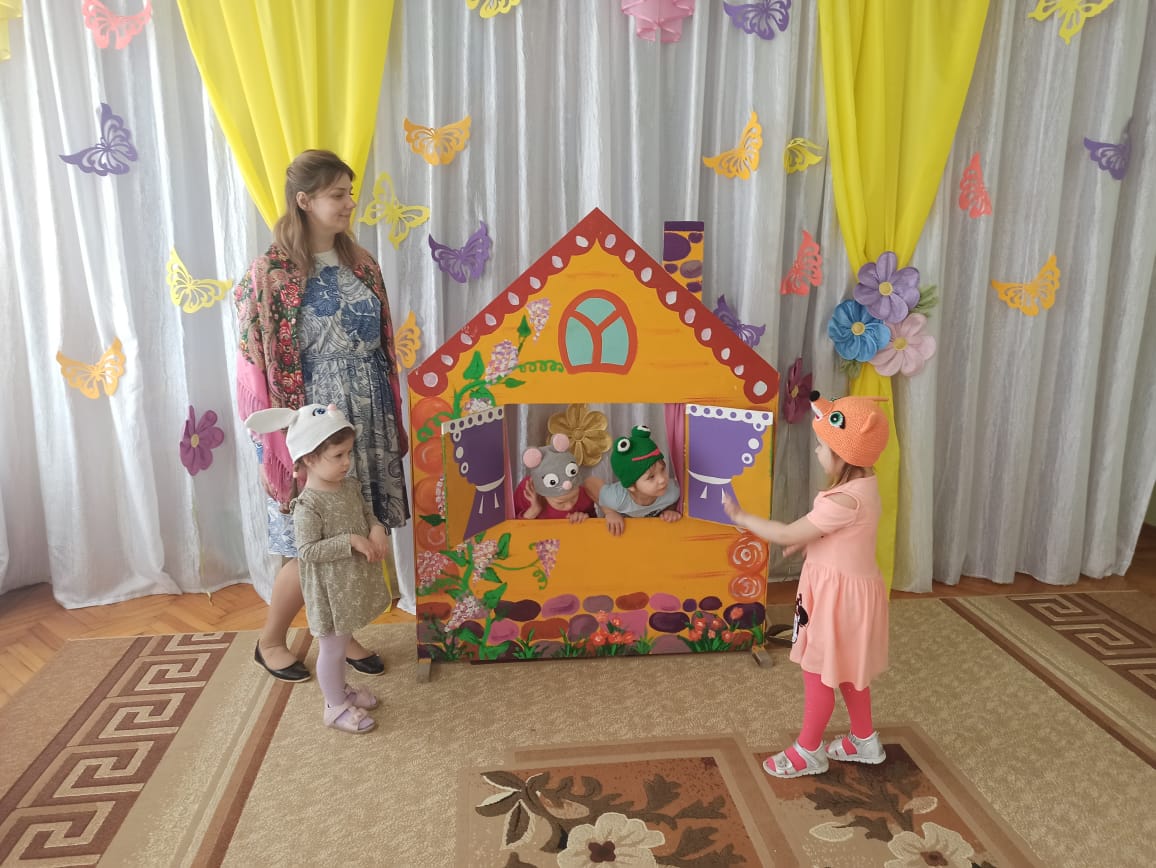 Прибежал волчок-серый бочок, заглянул в двери и спрашивает:— Терем-теремок! Кто в тереме живет?— Я, мышка-норушка.— Я, лягушка-квакушка.— Я, зайчик-побегайчик.— Я, лисичка-сестричка.— А ты кто?— А я волчок-серый бочок.— Иди к нам жить!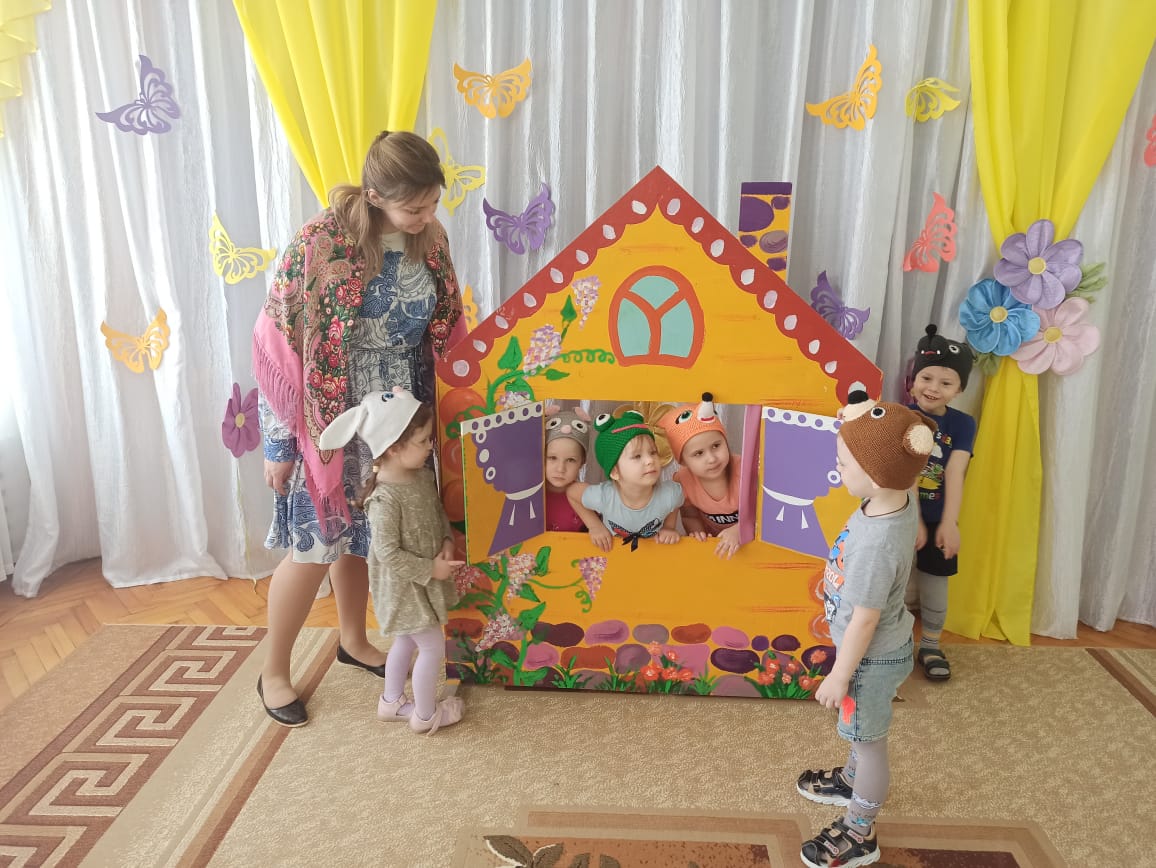 Волк влез в теремок. Стали они впятером жить. Вот они в теремке живут, песни поют.Вдруг идет медведь косолапый. Увидел медведь теремок, услыхал песни, остановился и заревел во всю мочь:— Терем-теремок! Кто в тереме живет?— Я, мышка-норушка.— Я, лягушка-квакушка.— Я, зайчик-побегайчик.— Я, лисичка-сестричка.— Я, волчок-серый бочок.— А ты кто?— А я медведь косолапый.— Иди к нам жить!Медведь  посмотрел на теремок и заревел. — Как же я пойду к вам жить теремок такой маленький, а я такой большой!— Звери ответили медведю:— А мы потеснимся! И все поместятся. 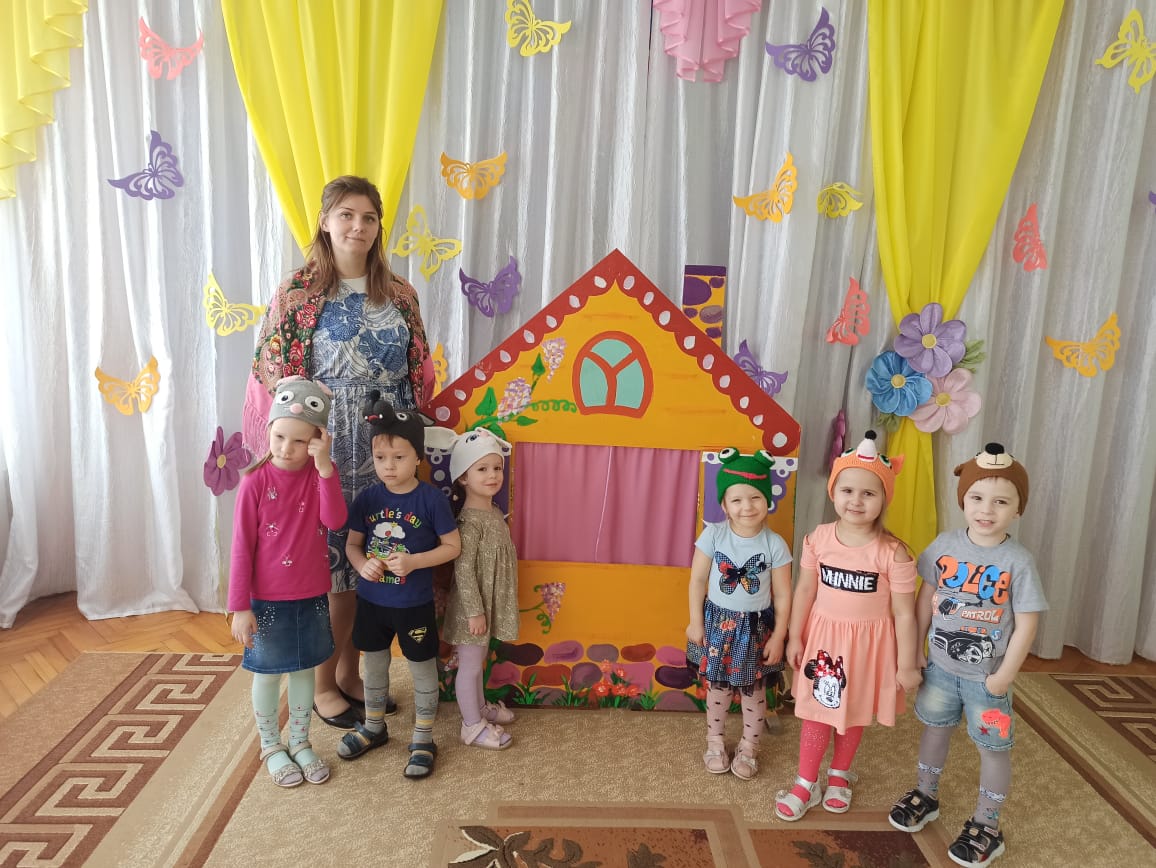 Медведь подумал и предложил построить новый большой теремок. И все согласились. Работали они дружно, и стали они жить в теремке все вместе.  Веселый танец зверят.Воспитатель. Ребята давайте порадуем наших зверят. Нарисуем им на память маленький теремок, в котором они раньше жили. Дети подходят к листам, на которых воском нарисованы теремочки,  выбирают гуашь и кисточкой наносят на лист. Проявляются разноцветные теремочки.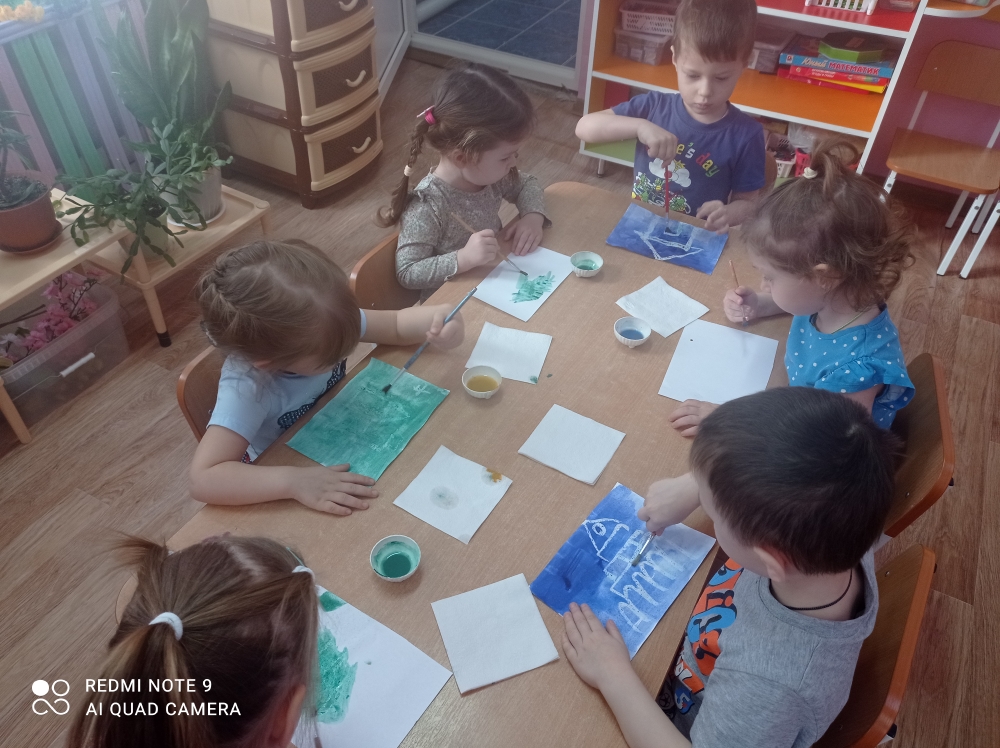 Воспитатель. Посмотрите, какие замечательные теремочки у нас получились, Теперь у всех зверят есть картинки на память. Молодцы ребята!Рефлексия:  - Ребята понравилось вам наше путешествие?- В какой сказке мы с вами побывали?-Какие животные вам понравились и почему?Список используемой литературы:- Трясорукова, Т.П. Развитие речи: 2-3 года дп / Т.П. Трясорукова. - Рн/Д: Феникс, 2019. - 224 c.- Алексеева М.М. Яшина В.И. Речевое развитие дошкольников. - М.: Академия, 2000. - 159 с.- Белоус Е. Развитие речи и фонематического слуха в театрально-игровой деятельности // Дошкольное воспитание. - 2009. - №7. - С. 66-70.источники из Интернета: https://totushkaskazka.ru/skazki/skazka-teremok.htmlhttps://catherineasquithgallery.com/uploads/posts/2021-03/1614584215_43-p-mish-na-belom-fone-53.pnghttps://yt3.ggpht.com/a/AGF-l784yh2xMnRwM5uR2kkwFMVTW6uvme-y8VHp_g=s900-c-k-c0xffffffff-no-rj-mo